Einladungzur ordentlichenMitgliederversammlung 2022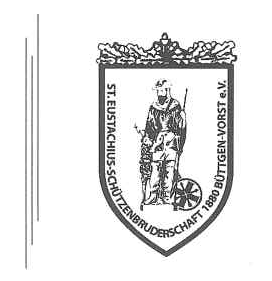 am Freitag, dem 13. Mai 2022, 19:00 Uhrim Festzelt, St. Eustachiusplatz, VorstTagesordnung: 1. Begrüßung 2. Totenehrung 3. FormalitätenA: Feststellung:a) der ordnungsgemäßen Einladungb) der Beschlussfähigkeitc) der TagesordnungB: Genehmigung der Verlängerung der Amtszeit des ersten Kassenprüfers Max Harder4. Protokoll der Mitgliederversammlung 06.03.2020 Ehrungen der Jubilare Berichtea) Jahresberichtb) Kassenberichtc) Bericht des Jungschützenmeistersd) Bericht des Förderkreisese) Bericht der KassenprüferAntrag auf Entlastung des VorstandsVeränderungen im VorstandNeuwahlenNeufassung der SatzungMitgliedsbeiträgeTermineAnträgeVerschiedenesAktuelle Entwicklungen zu Musik im Zelt und auf der StraßeErläuterungen zur Tagesordnung der Mitgliederversammlung am 13.05.2022zu Tagesordnungspunkt 4:		Protokoll der Mitgliederversammlung 06.03.2020Laut Beschluss bei der Mitgliederversammlung 2009 wird das Protokoll seit 2010 nicht mehr verlesen. Alternativ bestehen folgende Möglichkeiten zur Einsichtnahme:1.	Auslage des Protokolls im Versammlungsraum am Tag der Mitgliederversammlung ab 19 Uhr2.	Auslage des Protokolls im Schießkeller der Grundschule, zwei Wochen vor der Mitglieder-versammlung (Einsichtmöglichkeiten: Montags und mittwochs in der Zeit von 19 bis 20 Uhr)Zudem wird das Protokoll auch den jeweiligen Kassenprüfern zur Einsicht und Prüfung vorgelegt. zu Tagesordnungspunkt 8:		NeuwahlenLaut § 20 der Satzung wären im Jahr 2021 aus dem Vorstand der Bruderschaft ausgeschieden und müssen nachträglich in Ihrem Amt bestätigt werden (pandemiebedingter Ausfall der Mitgliederversammlung 2021):d)	Der Stellvertreter des Schatzmeisters			Hans-Peter Berrische)	Der Schriftführer					Thorsten Seidelh)	Der Stellvertreter des Schießmeisters			Dirk Kannenj)	Der zweite Beisitzer (Zeugwart)				Dominik WomelsdorfLaut § 20 der Satzung scheiden im Jahr 2022 aus dem Vorstand der Bruderschaft aus:a)	Der erste Brudermeister und Präsident (3 Jahre)	Thomas Schröderc)	Der Schatzmeister					Markus Hannenf)	Der Stellvertreter des Schriftführers			Martin Amanng)	Der Schießmeister					Michael Dohreni)	Der erste Beisitzer (Assistent des Vorstandes)		Jakob Post k)	Der dritte Beisitzer (Pressewart)				Gerd Dicksgemäß Tagesordnungspunkt 3B Kassenprüfer 	Max Harder Turnusgemäß der zweite Kassenprüfer		Stefan Schwengerszu Tagesordnungspunkt 10:	Neufassung der SatzungDer Entwurf für die Neufassung der Satzung kann von jedem Bruderschaftsmitglied bei unserem Schriftführer Thorsten Seidel (geschaeftsfuehrer_vorst@t-online.de) angefordert werden.zu Tagesordnungspunkt 11:	AnträgeLaut Satzung (§ 16, Abs. 6 bzw. 7) müssen Anträge, die auf der Mitgliederversammlung behandelt werden sollen, dem Vorstand spätestens 48 Stunden vor dem Versammlungstermin schriftlich vorliegen. Über die Zulassung sonstiger Anträge entscheidet die Mitgliederversammlung mit 2/3-Mehrheit. 